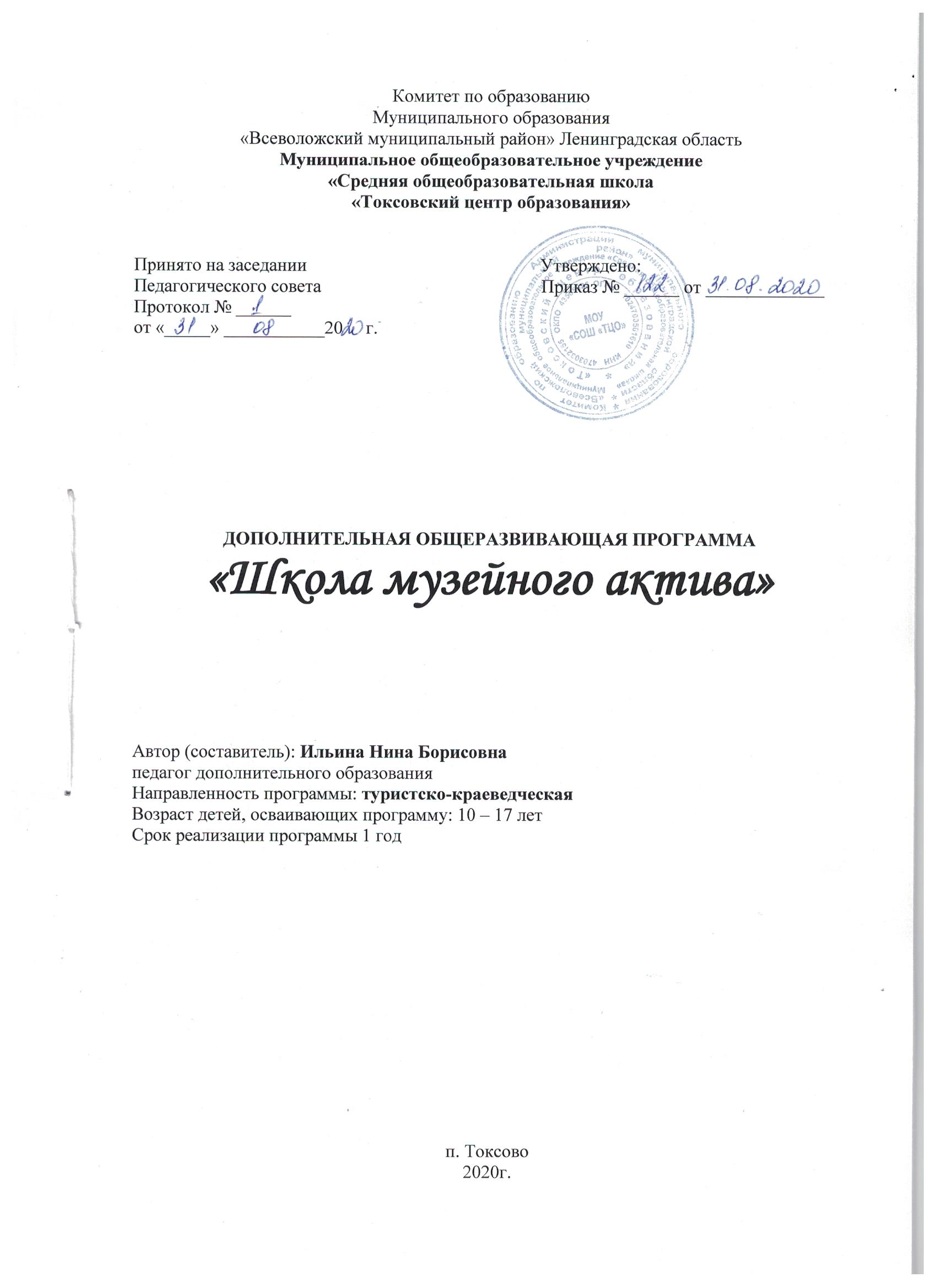 Пояснительная запискаВ современных условиях музейная деятельность - это не формальное приложение к основному общему образованию.  Главное - взаимосвязь и преемственность общего и дополнительного образования как условия обеспечения полноты и целостности образования.Дополнительная общеобразовательная общеразвивающая программа «Школа музейного актива» направленности «туристско-краеведческая» разработана на основе:Федерального закона «Об образовании в Российской Федерации» (№ 273-ФЗ от 29.12.12);Концепции развития дополнительного образования детей в Российской Федерации до 2020 года (№ 1726-р от 04.09.14);Санитарно-эпидемиологических требований к устройству, содержанию и организации режима работы образовательных организаций дополнительного образования детей (СанПиН 2.4.4.3172-14);Национальной образовательной инициативы «Наша новая школа» (указ Президента РФ № 271от 04.02.2010 г.);Федерального закона «Об основных гарантиях прав ребенка в Российской Федерации» (№ 124-ФЗ от 24.07.98);Стратегии развития воспитания в Российской Федерации на период до 2025 года (№ 996-р от 29.05.15);Федерального государственного образовательного стандарта основного общего образования (№ 1897 от 17.12.10);Концепции общенациональной системы выявления и развития молодых талантов (от 03.07.12);Концепции воспитания в Ленинградской области (N 2871-р от 16.11.15).Программы развития воспитания в Ленинградской области до 2020 года (№ 167-р от 25.01.17);Устава Токсовского ЦО;Положения о дополнительных общеобразовательных общеразвивающих программах.Актуальность программы заключается в том, что в настоящее время  понятие «качество образования» претерпевает значительное трансформацию и означает изменение представлений субъектов  образовательного процесса об условиях, процессах и результатах образования и раскрывается как достижение такого состояния образовательной системы, которая обеспечивает формирование способности обучающихся и выпускников образовательных учреждений  всех типов, в том числе и сельских школ:-   учиться на протяжении всей жизни;-   работать в коллективе, команде;-   самостоятельно мыслить и действовать  - решать повседневные жизненные и профессиональные задачи, используя приобретенные предметные, интеллектуальные и общие умения и навыки. Программа реализуется в ТЦО с 2018 – 2019 учебного года. Программа модифицированная, создана на основе обобщения опыта создания подобных программ.Программы состоит из 4-х модулей:«Проектная деятельность»;«Учебно-исследовательская деятельность»;«Основы экскурсоведения и музееведения»;«Экскурсионная просветительская деятельность».Цель и задачи программыЦель программы: развитие творческих способностей детей, формирование их гражданского сознания и патриотизма на основе краеведения и музееведенияЗадачи  программы:Обучающие- расширить знания по истории родного края, поселка, семьи, краеведению;- освоить знания по способам представления музейных материалов, построения музейных экспозиций;- организовать  систематическую  деятельность актива  школьного музея по освоению разнообразных форм работы;  Развивающие:- развивать интерес учащихся к истории Родины, родного края, поселка;- развивать у учащихся историческое сознание, включая в это понятие такие позиции, как осознание себя продолжателем дела предков, хранителем исторической памяти своего народа- развивать культуру речи и культуру публичного выступленияВоспитательные: -способствовать воспитанию музейной культуры и бережного отношения к историческим памятникам как части общей культуры человека;- формировать патриотические чувства,  любовь  к малой родине.- формировать активную жизненную гражданскую позицию.- формировать мотивацию к профессиональному выбору.В работе над проектом в учебном процессе учащиеся овладевают комплексом метапредметных умений (познавательных, практических, оценочных), основами взаимодействия друг с другом и рефлексией; учатся приобретать новые знания, а так же интегрировать их. Существенными особенностями этого метода являются субъективность школьника, диалогичность, креативность, конкретность, технологичность и самостоятельность учащихся. Кроме того, работа над проектом воспитывает обязательность, ответственность и взаимопомощь. Современное занятие, прежде всего, направлено на воспитание самостоятельности, инициативы, активности учащихся. Именно поэтому главной задачей педагога становится не передача знаний в готовом виде, а организация учебной деятельности учащихся таким образом, чтобы значительную их часть они приобрели самостоятельно, в ходе выполнения поисковых заданий, решения проблемных ситуаций, проектной деятельности. Работа над проектом позволяет ребятам действовать самостоятельно, позволяет научить учиться. При работе над проектами у учащихся формируются навыки самостоятельной работы, навыки работы в группе, ребята учатся работать с различными источниками информации.Срок реализации образовательной программы - 1 год обучения. Возраст учащихся: 10-17 летНаполняемость группы: 13-15 человек.Режим занятий: 4 часа в неделю (4 раза в неделю по часу), в год  - 136 часов.Форма обучения: очная.Форма организации образовательной деятельности: групповая, подгрупповая, индивидуальная.Формы занятий: учебные и практические занятия, лекции, деловые и ролевые игры, виртуальные экскурсии, исторические игры и викторины, научные конференции, семинары, праздники,  экскурсии.Условия реализации программы: занятия проводятся на базе школьного музея, оснащенного мультимедийной установкой, компьютером, диктофоном, фотоаппаратом; информационно-библиотечного центра, оснащенного семью компьютерами и мультимедийной установкой.Планируемые результатыПредметные результаты:  К концу   обучения учащиеся должны знать:- этапы становления музейного дела в России- назначение, функции и профили музеев- круг обязанностей сотрудников музея- особенности организации и документы, регламентирующие деятельность школьного музея- правила поведения в музее- характеристику музейных фондов- назначение и виды музейных текстов и этикетажа- виды и назначение музейных путеводителей- структуру исследовательской работы- особенности и структуру социально-образовательного проекта- основные правила презентации работы, проекта.К концу обучения учащиеся должны уметь:- совершать виртуальное путешествие по музеям страны- знать возможные пути пополнения музейных фондов- заполнять необходимую музейную документацию (инвентарную книгу, акты поступления...)- оформлять путеводитель по разделу, выставке- выполнять и презентовать исследовательскую работу - выполнять и реализовывать коллективный социально-образовательный проект.Метапредметные результаты:К концу обучения учащиеся приобретут- умение самостоятельно планировать свою деятельность и определять наиболее эффективные пути достижения целей- умение выстраивать отношения со сверстниками, конструктивно взаимодействовать со взрослыми- Умение выступать перед аудиторией, проводить экскурсию.Личностное развитие: Учащиеся, прошедшие через музейную деятельность, приобретут и будут владеть  важными потенциалами личности:- познавательный потенциал: познавательная активность, развитость мышления,- коммуникативный потенциал: знание норм этикета и правил хорошего тона, умение передавать свои знания широкой аудитории через экскурсионную деятельность;- нравственный потенциал: сформированность таких нравственных качеств, как патриотизм, трудолюбие, честность, справедливость, ответственности, уважение к старшим людям;- эстетический потенциал: развитость чувства прекрасного, потребность заботиться о сохранении исторического и культурного наследия.Система оценки результатов освоения программы: Результаты обучения оцениваются  по уровню участия обучающегося в таких мероприятиях, как  проведение экскурсий  для учащихся начальной школы, участия в исследовательской деятельности, выполнения индивидуальных исследовательских проектов и некоторых других. Такие занятия востребованы, так как способствуют развитию ответственности и самостоятельности у кружковцев, привлечению  в детское объединение новых учащихся, популяризации идей музейного дела в детском объединении. Проверка результативности обучения по темам и разделам программы проводится в форме беседы, опроса, экскурсий, игр, викторин, защиты исследовательских работ, а также выполнения исследовательских проектов по индивидуальным темам и представления их на разноуровневых конкурсах. Промежуточная аттестация проводится в декабре в форме экскурсии, викторины, игры и тестов.Виды контроля над результатами обучения: текущий, итоговый.Итоговый контроль качества усвоения материала - контрольное занятие (может проводиться в форме конференции с защитой творческих работ учащихся).Текущий контроль: тестирование, зачет по теме, обобщающая игра.Используемые средства обучения:- печатные (научно-популярная литература, справочники, энциклопедии, 
   словари); - средства массовой информации (статьи газет и журналов, радио- и телепередачи); - технические (видеофильмы, ресурсы сети «Интернет»); - материалы краеведческого музея, архива. Учебно-тематический планСодержание программыМодуль 1. «Проектная деятельность» 1. Введение Цели и задачи программы. План работы.  Научная деятельность. Образование как ценность. Роль науки в развитии общества. Особенности научного познания. 2. Способы получения и переработки информации Виды источников информации. Использование каталогов и поисковых программ. Библиография и аннотация, виды аннотаций: справочные, рекомендательные, общие, специализированные, аналитические. Составление плана информационного текста. Формулирование пунктов плана. Тезисы, виды тезисов, последовательность написания тезисов. Конспект, правила конспектирования. Цитирование: общие требования к цитируемому материалу; правила оформления цитат. Рецензия, отзыв.Использование каталогов и поисковых программ.3. Проект индивидуальный. Особенности и структура проекта, критерии оценки. Этапы проекта. Ресурсное обеспечение. Виды проектов: практико-ориентированный, исследовательский, информационный, творческий, ролевой. Знакомство с примерами детских проектов. Планирование проекта. Формы продуктов проектной деятельности и презентация проекта. Взаимооценка и самооценка проектной деятельности.Работа над проектом.4. Проект коллективный Особенности и структура проекта, критерии оценки. Ресурсное обеспечение. Коллективное планирование проекта. Формы реализации проекта. Взаимооценка и самооценка проектной деятельности.5. Публичное выступление «Как знаменитые люди готовились к выступлениям». Публичное выступление на трибуне и личность. Главные предпосылки успеха публичного выступления. Как сделать ясным смысл вашего выступления. Большой секрет искусства обхождения с людьми. Как заканчивать выступление.6. Защита творческих работ уч-ся Модуль 2. «Учебно-исследовательская деятельность учащихся» Введение. Цели и задачи программы. План работы. Понятие, сущность виды учебно-исследовательской деятельности.Способы получения и переработки информации. Виды источников информации. Использование каталогов и поисковых программ. Библиография и аннотация, виды аннотаций: справочные, рекомендательные, общие, специализированные, аналитические. Составление плана информационного текста. Формулирование пунктов плана. Тезисы, виды тезисов, последовательность написания тезисов. Конспект, правила конспектирования. Цитирование: общие требования к цитируемому материалу; правила оформления цитат. Рецензия, отзыв.Индивидуальная учебно-исследовательская работаСтруктура исследовательской работы, критерии оценки. Этапы исследовательской работы. Работа над введением научного исследования: выбор темы, обоснование ее актуальности (практическое задание на дом: выбрать тему и обосновать ее актуальность, выделить проблему, сформулировать гипотезу); формулировка цели и конкретных задач предпринимаемого исследования (практическое задание на дом: сформулировать цель и определить задачи своего исследования, выбрать объект и предмет исследования). Гипотеза. Работа над основной частью исследования: составление индивидуального рабочего плана, поиск источников и литературы, отбор фактического материала. Методы исследования: - эмпирического исследования (наблюдение, сравнение, измерение, эксперимент); 
 -   методы, используемые как на эмпирическом, так и на теоретическом уровне исследования (абстрагирование, анализ и синтез, индукция и дедукция, моделирование и др.);- теоретического исследования (восхождение «от абстрактного к конкретному» и другие).  Результаты опытно-экспериментальной работы: таблицы, графики, диаграммы, рисунки, иллюстрации; анализ, выводы, заключение. Тезисы и компьютерная презентация. Отзыв. Рецензия.Создание компьютерной презентации.4. Коллективная учебно-исследовательская работа. Особенности коллективной учебно-исследовательской работы, ее отличие от индивидуальной учебно-исследовательской работы. Структура исследовательской работы, критерии оценки. Этапы исследовательской работы. Работа над введением научного исследования: выбор темы, обоснование ее актуальности (практическое задание на дом: выбрать тему и обосновать ее актуальность, выделить проблему, сформулировать гипотезу); формулировка цели и конкретных задач предпринимаемого исследования (практическое задание на дом: сформулировать цель и определить задачи своего исследования, выбрать объект и предмет исследования). Гипотеза. Работа над основной частью исследования: составление индивидуального рабочего плана, поиск источников и литературы, отбор фактического материала. Методы исследования.6. Стендовый доклад. Особенности создания и оформления. Планирование. Мультимедийный вариант стендового доклада. Защита творческих работ учащихся 3-й модуль «Основы экскурсоведения и музееведения»1. Введение. Наука экскурсоведение. Наука музееведение. Роль экскурсионной практики в развитии экскурсоведения и деятельности музея.  Значение экскурсионной теории в развитии экскурсионного дела. Основные требования к профессии экскурсовода.2. Исторические и географические сведения о родном крае.    Географическое положение родного края. Символы родного края. Растительный и животный мир. «Петербургская Швейцария». Охрана природы. Основные исторические вехи края. Токсово в годы Великой Отечественной войны.  Коренные народы на территории края. Известные люди в Токсове. История Токсовской школы.Показ видеофильма об истории родного края, о традициях, обычаях и образе жизни населения. Посещение памятников истории. Составление эссе, рефератов по теме «Я знаю свой край».    3. История музейного дела. Типы музеев. Название, профиль музея. Перечень музеев в родном крае. История создания школьного музея им. Героя Советского Союза В.Я. Петрова Документация музея. Учет и хранение экспонатов. Основные и вспомогательные фонды музея Экспозиции в музее. Этапы экскурсионного движения по залам музея.    Показ видеофильма о  музеях. (Посещение музеев родного края.)4. Экскурсия, ее сущность. Функции экскурсии. Признаки экскурсии.     Особенности показа во время экскурсии. Особенности рассказа во время экскурсии. Классификация экскурсий по содержанию: обзорные и тематические (производственные, литературные,  природоведческие и т.д.) Классификации экскурсий по продолжительности. 5. Методика проведения экскурсий. Основные методические приемы показа. Прием локализации событий. Основные методические приемы рассказа. Экскурсионная справка. Описание. Прием соучастия. «Портфель экскурсовода».  Основы речи.  Публичная речь. Общение. Цитирование. Голос. Высота голоса. Пауза.6. Прослушивание экскурсий. Пешеходные экскурсии по  улицам п. Токсово. Виртуальные экскурсии по  интересным местам родного края. Посещение  музеев родного края и прослушивание экскурсий. Оборудование: диктофон7. Подготовка экскурсий. Определение цели и задач экскурсии. Выбор темы экскурсии. Изучение литературных, архивных, статистических источников информации. Знакомство с материалами музея. Отбор и изучение экскурсионных объектов. Составление карточек об объектах. Составление маршрута. Объезд (обход) маршрута. Подготовка контрольного текста экскурсии. Определение методических приемов. Подготовка контрольного текста экскурсии. Определение методических приемов. Защита текста экскурсии. Оборудование: компьютер, видеомагнитофон с кассетами, географическая карта, иллюстрации, открытки.8. Проведение экскурсий Проведение фрагмента экскурсии и обсуждение в группе. Проведение экскурсий экскурсоводами по собственной теме.9. Итоговое занятие 4-й модуль «Экскурсионная просветительская деятельность»Автобусные экскурсии:Экскурсия в музей «Крепость Корела»Экскурсия в музей «Усадьба Приютино»Экскурсия в музей «Крепость Ладога»   Виртуальная экскурсия по  интересным местам родного краяЭкскурсия в музей «Дорога жизни»Экскурсия в музей-диораму «Прорыв»Экскурсия в музей «Крепость Выборг»Экскурсия «Памятники на Дороге жизни» Виртуальная экскурсия по  интересным местам ТоксоваЭкскурсия  в Копорье, карьер Лопухинка.Автобусная экскурсия по улицам п. ТоксовоЭкскурсия к памятнику «Лемболовская твердыня»Перед каждой экскурсией – занятие «Введение в тему»:Крепости XIII в. на территории края. Крепость Корела и Выборг.Усадьбы XIX в. на территории Всеволожского района.Древняя столица Руси. Ладога.  Всеволожский район в годы блокады.Блокада Ленинграда. Токсово в годы блокады.Карельский перешеек на картах с древних времен до наших дней. Крепость Выборг.Зеленый пояс Славы. Памятники на Дороге жизни.Памятники Зеленого пояса Славы на территории Всеволожского района.После каждой экскурсии – обсуждение увиденного и услышанного с выходом на проектную деятельность.Методическое и материально-техническое обеспечение программыМетодическое обеспечение:Дементьева Т.П. Методические рекомендации по проведению экскурсий со школьниками. – М.: ЦРИБ «Турист», 1974 г.,1982 г.Дереклеева Н.И. Научно-исследовательская работа в школе. – М.: Веребум – М, 2001.Дьякова Р.А. и др. Основы экскурсоведения: Учеб. пособия для слушателей фак. обществ. профессий пед. ин-тов. Москва: Просвещение, 1985 г.Емельянов Б.В. Экскурсоведение. Учебник. – М.: Советский спорт, 1998 г.Музееведение: Учебн. пособие / Под ред. К.Г. Левочкина, В. Хербста. – М.: Высшая школа, 1988.Пахомова Н.Ю. Метод учебного проекта в образовательном учреждении. - М.: АРКТИ, 2003.Татьянкина Б. А. Исследовательская деятельность учащихся в профильной школе/  Под ред. Б.А. Татьянкина. – М.: 5 за знания, 2007.Техническое обеспечение:Занятия проходят в информационном центре школы.Для работы по программе необходимо: компьютеры, проектор, сканер, принтер, фотоаппарат, интерактивная доска,  диктофон.Использование каталогов и поисковые системы:Российские каталоги:http: // www.kinder.ru – Каталог детских ресурсов Рунета.http: // www.potal.edu.ru – Федеральный портал «Российское образование».http: //school.holm.ru – Школьный мир: каталог образовательных ресурсов.Поисковые системы http: // www. rambler.ru, http: // www.yandex.ru, http: // www.aport.ru, http: // www.metabot.ru. Чечель И.Д. Исследовательские проекты в практике обучения. Исследовательская деятельность//интернет-ресурс/ www.direktor.ruПРИЛОЖЕНИЕ 1Индивидуальный план прохождения курса «Проектная деятельность»______________________________________________________________(фамилия, имя учени…)_____  класса МОУ «СОШ «ТЦО»Всего: 34 часаРаздел программы «Проектная деятельность» выполнен с отметкой   _________________Дата: ________________			                                                                  Директор школы: ____________                                                                                                                                        /Н.Г. НикандроваУчитель:	        ____________	/Н.Б.  ИльинаПРИЛОЖЕНИЕ 2Индивидуальный план прохождения курса «Учебно-исследовательская деятельность»______________________________________________________________(фамилия, имя учени…)_____  класса МОУ «СОШ «ТЦО»Всего: 68 часовРаздел программы «Учебно-исследовательская деятельность учащихся» выполнен с отметкой   _________________Дата: ________________			                                                                  Директор школы: ____________                                                                                                                                        /Н.Г. НикандроваУчитель:	        ____________	/Н.Б.  ИльинаПРИЛОЖЕНИЕ 3Оценка проекта, выполненного учащимсяИтоговая оценка (балл)ПРИЛОЖЕНИЕ 4 Организация исследовательской работыПодробное описание исследованияНезависимо от качества исследования и полученных данных исследование будет практически недоступно для других, пока данные не будут представлены в виде сообщения, которое необходимо оформить соответствующим образом.1. Введение: включает основную идею, проблемы, гипотезы и цели (т.е. что вы хотели сделать и почему).2. Метод: стратегия программы, т.е. что вы делали (сделали) раннее, где и как это было сделано, включая все существенные особенности работы приборов и методов, применявшихся в поле и в лаборатории.3. Результаты и наблюдения: данные, сведенные в таблицы, графики, диаграммы, а также данные, представленные любыми другими наглядными и информационными способами.4. Обсуждение результатов: включает анализ результатов (желательно количественных), по возможности пробные выводы, сделанные на основе представленных данных и ссылок на уже опубликованные материалы.5. Выводы: критическая оценка применяемых методов, разбор источников ошибок и предложения для дальнейших исследований.6. Список использованной литературы. ПРИЛОЖЕНИЕ 5Последовательность действий при проведении исследования1. Определение объективной области (области исследования), объекта и предмета исследования.
2. Выбор и формулировка темы, проблемы и обоснование их актуальности.
3. Изучение научной литературы и уточнение понятий.
4. Формулирование гипотезы.
5. Формулирование цели и задач исследования.Объектная область – это сфера науки и практики, в которой находится объект исследования.Объект исследования – носитель проблемы, на который направлена исследовательская деятельность.Предмет исследования – это конкретная часть объекта, внутри которой ведется поиск (явления, отдельные их стороны, некоторые аспекты и т. д.). Тема исследования – это сфера производимой исследовательской деятельности. Она представляет объект изучения в определенном аспекте, характерном для данной работы.Проблема исследования – это некая противоречивая ситуация, возникшая в результате работы, определившая тему исследования и требующая своего разрешения по итогам исследовательской работы. Проблема определяет тактику и стратегию исследования.Цель – это конечный результат, который бы хотелось достичь исследователю. Чаще всего он формулируется с помощью слов: «выявить», «установить», «обосновать», «уточнить», «разработать».Задачи исследования – это пути и средства достижения цели в соответствии с выдвинутой гипотезой.Гипотеза – это научное предположение о явлении, процессе, деятельности, которое подтверждается (или не подтверждается) в ходе исследования. Для гипотез типичны формулировки: «если..., то…»; «так… , как…».После формулирования гипотезы окончательно определяются цели и задачи исследования, сформулированные в начале деятельности. ПРИЛОЖЕНИЕ 6 Индивидуальный план прохождения курса «Школа музейного актива»______________________________________________________________(фамилия, имя)учени…     ___ класса МОУ «СОШ «ТЦО»Всего: 136 ч.	Программа курса «Школа музейного актива» выполнена с отметкой __________________________Дата: ________________			           Зам.директора МОУ «СОШ «ТЦО» по доп. образованию __________ /С.Г. Герман/Педагог доп. образования:	                                     ____________ /Н.Б. Ильина/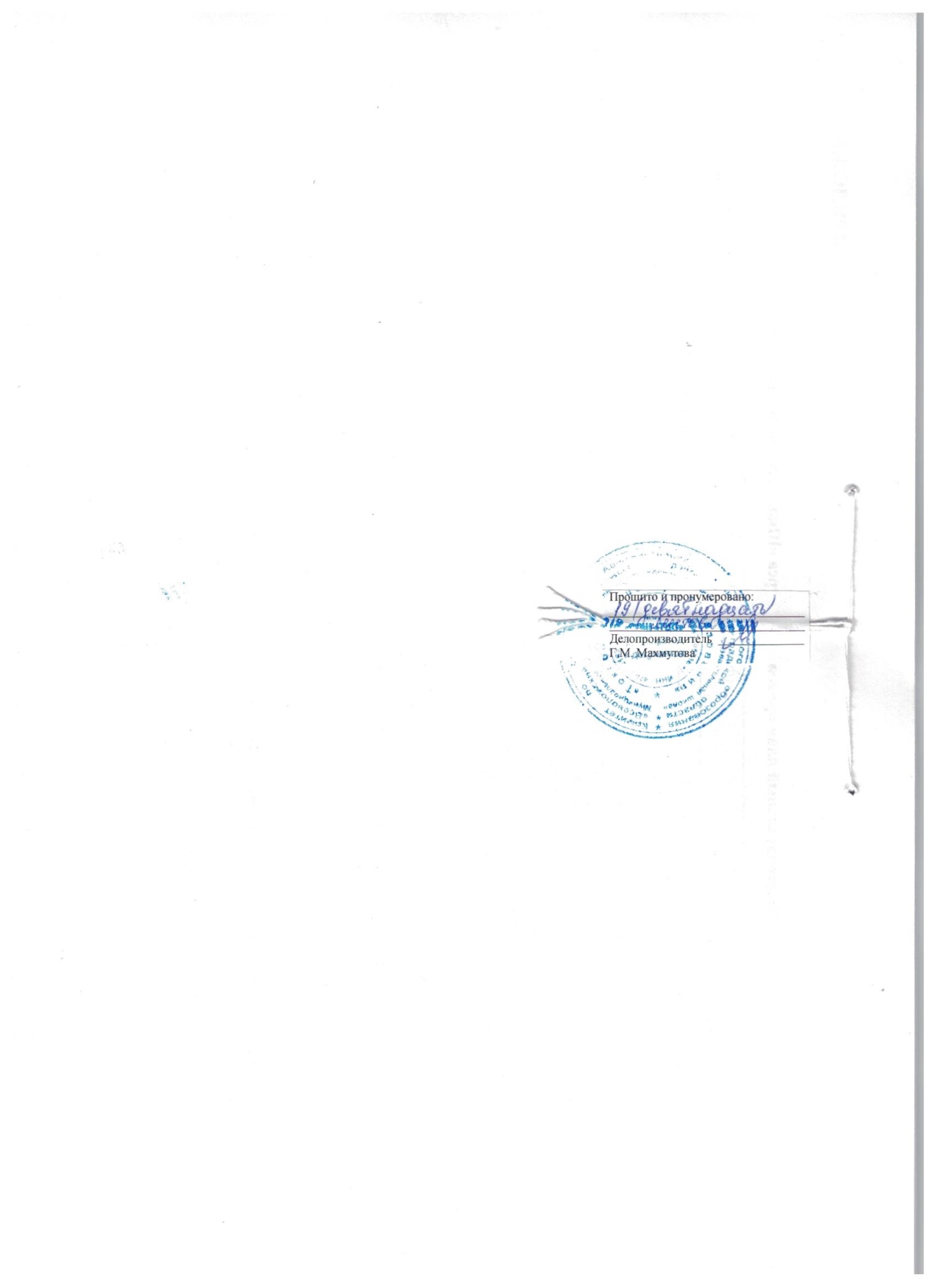 № п/пНаименование разделов, темКоличество  часовКоличество  часовКоличество  часовФорма контроля, промежуточной аттестации1-ый модуль. «Проектная деятельность» ВсегочасовТеорияПрактикаФорма контроля, промежуточной аттестации1Введение22-2Способы получения и переработки информации.4223Проект.8714Индивидуальный проект 12111Защита5Коллективный проект 8-8ЗащитаИтого3412222-ой модуль. «Учебно-исследовательская деятельность учащихся»1Введение11-2Способы получения и переработки информации2113Индивидуальная учебно-исследовательская работа16313Защита4Коллективная учебно-исследовательская работа1019Защита5Стендовый доклад523ЗачетИтого348263-й модуль «Основы экскурсоведения и музееведения»1Введение112Исторические и географические сведения о родном крае.773История музейного дела334Экскурсия, ее сущность225Методика проведения экскурсий4316Прослушивание экскурсий337Подготовка собственных экскурсий998Проведение экскурсий учащимися44Зачет9Итоговое занятие11Итого3419154-й модуль «Экскурсионная просветительская деятельность»1Введение в тему. Автобусные экскурсии по теме. Обсуждение поездки.341222ИТОГО1365185№ п/пТемаДатаЗачетПодпись1Способы получения и переработки информации2Индивидуальный проект 3Коллективный проектИтог:Представление творческих работ	№ п/пТемаДатаЗачетПодписьУчебно-исследовательская деятельность учащихся4Индивидуальная учебно-исследовательская работа5Коллективная учебно-исследовательская работа6Стендовый докладИтог:Представление творческих работКритерии Баллы Баллы БаллыКритерии5  1020 1. Актуальность и новизна предлагаемых решений, сложность темы.2. Объем разработок и количество предлагаемых решений.3. Реальность и практическая ценность.4. Уровень самостоятельности.5. Качество оформления продукта.6. Оценка рецензентом.7. Качество доклада.8. Проявление глубины и широты знаний по излагаемой теме.9. Проявление глубины и широты знаний по данному предмету.10. Ответы на вопросы преподавателя.11. Ответы на вопросы учащихся.12. Оценка творческих способностей докладчика.13. Субъективная оценка деловых качеств докладчика.№ п/пТемаДатаЗачет, незачетПодписьМодуль 1Проектная деятельность:индивидуальный проект;коллективный проект;фильм как продукт проектной деятельности.Модуль 2Учебно-исследовательская деятельность:исследовательский проектучебно-исследовательская работа.Модуль 3Основы экскурсоведения и музееведения:проведение экскурсии группой юных экскурсоводов;проведение авторской экскурсии.Модуль 4Экскурсионная просветительская деятельность: